          ИНФОРМАЦИЯ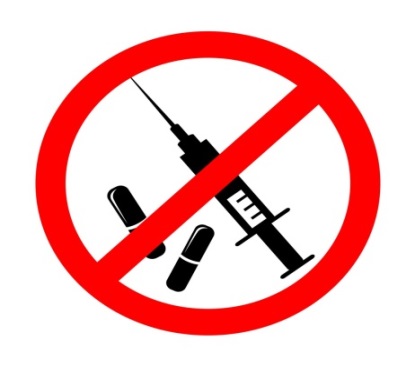               В Пермском крае в марте - апреле 2017 года проводится  месячник по противодействию незаконному обороту наркотиков с привлечением  трех территорий – города Соликамска и Соликамского района, Березниковского городского округа и Усольского района Пермского края.            Цель месячника – привлечение общественности к участию в противодействии незаконному обороту наркотических средств, психотропных и сильнодействующих веществ и профилактике их немедицинского потребления, получение от населения информации о правонарушениях и преступлениях в сфере незаконного потребления и распространения наркотиков.            В ходе месячника каждый житель города Соликамска, располагающий какой-либо информацией о возможных фактах незаконного потребления и оборота наркотиков, может сообщить данные сведения или получить  консультации по вопросам лечения лиц, потребляющих наркотические средства по  указанным ниже адресам и телефонам.                Территориальный орган, адресТелефон, место расположенияМежмуниципальный отдел МВД России «Соликамский» Отдел по контролю за оборотом наркотиковДежурная часть - круглосуточно8(34253) 6-07-2502 (020)Соликамское шоссе, 2а.Краевая психиатрическая больница № 10 (врач-нарколог)8 (34253) 4-74-24ул. Культуры, 3    ежедневно с 8.00 до 16.30Ящики для анонимных обращений граждан:ул. Северная, 46ул. 20 лет Победы, 117пр. Ленина, 26                   (м-н «Клестовка»)Торговый центр  «Меркурий»Торговый центр ОАО «ЦУМ»Торговый центр «Ермак